EDIT   **************  EDIT****************EDIT***************EDIT********Vocabulary Japan Unit		Feudalism - A government in Japan with a chain of service and protection. The samurai worked for the shogun or daimyo. (who was under the emperor) 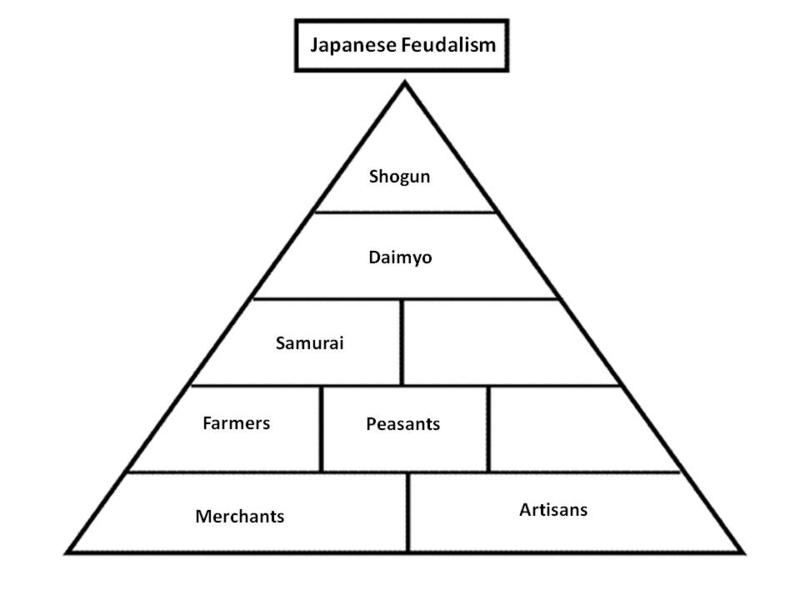 Shogun: Supreme general of the emperor’s army in Japan, sometimes more powerful than the emperorSamurai: Loyal warrior bodyguards who protected feudal lords in JapanBushido: Samurai code of behavior. “Way of the warrior” Abolish: put an end to or get rid of Shinto: the native religion of Japan, based on respect for the forces of nature and on the worship of ancestors Take out Daimyo?????????????***Daimyo [Dime-yaw]: feudal warlords who owned and controlled land (served under the shogun). (Samurai gone rogue; sometimes a samurai went out on their own and built their own army instead of serving under the Shogun )EDIT   **************  EDIT****************EDIT***************EDIT********Take out daimyo or shogunVocabulary Japan Unit		Feudalism - A government in Japan with a chain of service and protection. The samurai worked for the shogun or daimyo. (who was under the emperor)  Shogun: Supreme general of the emperor’s army in Japan, sometimes more powerful than the emperorSamurai: Loyal warrior bodyguards who protected feudal lords in JapanBushido: Samurai code of behavior. “Way of the warrior” Abolish: put an end to or get rid of Shinto: the native religion of Japan, based on respect for the forces of nature and on the worship of ancestors Daimyo [Dime-yaw]: feudal warlords who owned and controlled land (served under the shogun). (Samurai gone rogue; sometimes a samurai went out on their own and built their own army instead of serving under the Shogun )